Муниципальное казённое общеобразовательное учреждение«Михайловская средняя общеобразовательная школа №1» Михайловского района Алтайского края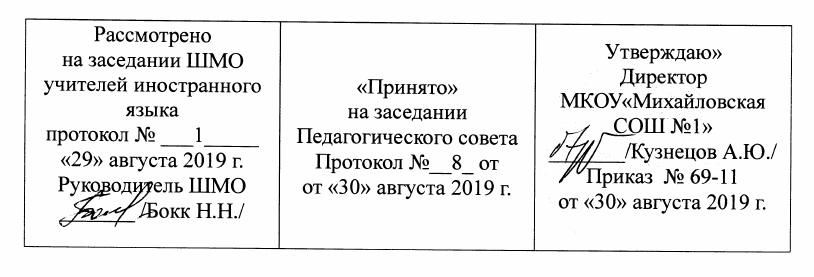 Рабочая программа по немецкому языкукак второму иностранному для 8 классаосновного общего образования(первый год обучения)                                                                                               Составитель: ТищенкоО.Э.Квалификационная категория:                                                                                                высшаяс.Михайловское – 2019Раздел 1. Пояснительная запискаРабочая  программа учебного предмета «Немецкий язык» для 8  класса составлена на основе Федерального закона «Об образовании в Российской Федерации» от 29 декабря 2012 г. №273-ФЗ, Федерального  государственного образовательного стандарта основного общего образования (утверждён приказом № 1897 Министерства образования и науки РФ 17.12.2010), Федерального перечня учебников, рекомендуемых к использованию при реализации имеющих государственную аккредитацию образовательных программ начального, общего, основного, среднего общего образования, Примерной основной образовательной программы основного общего образования, Основной образовательной программы основного общего образования МКОУ «МСОШ№1», программы «Немецкий язык. Рабочие программы» для 8 класса под редакцией М.М. Аверина, с учетом учебного плана МКОУ «МСОШ№1», Положения о рабочей программе, годового календарного графика.Преподавание рассчитано на изучение учебного предмета «Немецкий язык» (второй иностранный язык) в 8 классе в объеме 70 часов (2 часа в неделю). Планирование преподавания и структура учебного содержания соответствуют содержанию и структуре УМК «Горизонты» для 5,6,7  класса под редакцией М.М. Аверина.Цели обучения Изучение второго иностранного языка в основной школе направлено на достижение следующих целей:• развитие иноязычной коммуникативной компетенции в  совокупности ее составляющих, а именно:— речевая компетенция — развитие коммуникативных умений в четырех основных видах речевой деятельности (говорении, аудировании, чтении, письме);— языковая компетенция — овладение новыми языковыми средствами (фонетическими, орфографическими, лексическими, грамматическими) в соответствии c темами и ситуациями общения, отобранными для основной школы; освоение знаний о языковых явлениях изучаемого языка, разных способах выражения мысли в родном и иностранном языках;— социокультурная/межкультурная компетенция — приобщение к культуре, традициям, реалиям стран/страны изучаемого языка в рамках тем, сфер и ситуаций общения, отвечающих опыту, интересам, психологическим особенностям учащихся основной школы на разных ее этапах; формирование умения представлять свою страну, ее культуру в условиях межкультурного общения;— компенсаторная компетенция — развитие умений выходить из положения в условиях дефицита языковых средств при получении и передаче информации;— учебно-познавательная компетенция — дальнейшее развитие общих и специальных учебных умений, универсальных способов деятельности; ознакомление с доступными учащимся способами и приемами самостоятельного изучения языков и культур, в том числе с использованием новых информационных технологий;• развитие личности учащихся посредством реализации воспитательного потенциала иностранного языка:— формирование у учащихся потребности изучения иностранных языков и овладения ими как средством общения, познания, самореализации и социальной адаптации в поликультурном, полиэтническом мире в условиях глобализации на основе осознания важности изучения иностранного языка и родного языка как средства общения и познания в современном мире;— формирование общекультурной и этнической идентичности как составляющих гражданской идентичности личности; воспитание качеств гражданина, патриота; развитие национального самосознания, стремления к взаимопониманию между людьми разных сообществ, толерантного отношения к проявлениям иной культуры; лучшее осознание своей собственной культуры;— развитие стремления к овладению основами мировой культуры средствами иностранного языка;— осознание необходимости вести здоровый образ жизни путем информирования об общественно признанных формах поддержания здоровья и обсуждения необходимости отказа от вредных привычек.Для этого необходимо создание у учащихся личной заинтересованности в результате обучения, что, в свою очередь, возможно только за счёт повышения внутренней мотивации в изучении языка. Технология языкового портфеля даёт возможность расширения рамок учебного процесса за счёт включения индивидуального опыта учащегося в межкультурное общение с носителем языка. Речь идёт о смещении акцента в процессе обучения иностранным языкам с деятельности учителя на деятельность учащегося. Для этого у школьников должна быть сформирована способность к объективной самооценке, рефлексии. Понятие самооценки шире, чем понятия самоконтроля и самопроверки. Чтобы помочь ученику адекватно оценивать свои знания и возможности, у него нужно сформировать шкалу ценностей, с которой он смог бы сверять собственные достижения в различных сферах деятельности. Формированию необходимых навыков в рефлексии помогает технология языкового портфеля, в основу которого положены документы Совета Европы.Использование портфолио в качестве накопительной оценки даёт возможность индивидуализировать процесс обучения, выстраивать ученику собственную образовательную стратегию. Психологами установлено, что одной из причин отставания учащихся в учении является слаборазвитое умение критически оценивать результаты своей учебной деятельности. Технология портфолио направлена на то, чтобы сделать процесс обучения осознанным, управляемым, целенаправленным.Портфолио помогает установить связи между предыдущими и новыми знаниями, помогает провести рефлексию собственной учебной работы, подготовку и обоснование будущей. Ученики наравне с учителями отвечают за всё происходящее в классе.Применительно к данному курсу следует говорить о развивающих, воспитательных и практических задачах:- способствовать интеллектуальному и эмоциональному развитию личности подростка;- развивать его память и воображение;- создавать условия для творческого развития подростка;- прививать навыки рефлексии и саморефлексии;- развивать национальное самосознание наряду с межкультурной толерантностью; - создавать ситуации для самореализации личности подростка;- воспитывать в подростке самоуважение;- воспитывать сознательное отношение к обучению, умение преодолевать трудности самостоятельно;- способствовать формированию чувства успешности;- учить ставить перед собой цели в изучении учебного предмета и достигать их;- развивать интерес и уважение к культуре, истории, особенностям жизни стран изучаемого языка;- раскрывать общеобразовательную и практическую ценность владения несколькими иностранными языками.Практические цели должны отвечать тем требованиям, которые заложены в Федеральном государственном образовательном стандарте общего образования и определены европейскими уровнями языковых компетенций.Особенность данного курса заключается в разнообразии методов и приёмов работы с языковым материалом, он даёт учителю возможность планировать учебно-воспитательный процесс, исходя из реальных потребностей и возможностей учащихся.Новизна данной рабочей программы состоит в том, что представленный курс является адаптированной к российским условиям версией международного курса — в основе его создания лежат основополагающие документы современного российского образования: Федеральный государственный образовательный стандарт общего образования, новый федеральный базисный учебный план, примерные программы по немецкому языку как второму иностранному языку. Это изначально обеспечивает полное соответствие целей и задач курса, тематики и результатов обучения требованиям федеральных документов.Предлагаемый курс также отвечает требованиям Европейских стандартов (Общеевропейские компетенции владения иностранным языком). Учитывая данное положение, учащиеся становятся участниками процесса, организуемого Советом Европы по повышению качества общения между европейцами — носителями разных языков и культур.Программа базируется на таких методологических принципах, как коммуникативно-когнитивный, личностно ориентированный и деятельностный.Главные цели курса соответствуют зафиксированным целям в Федеральном государственном образовательном стандарте общего образования по иностранному языку. Это формирование и развитие иноязычной коммуникативной компетенции учащихся в совокупности её составляющих: речевой, языковой, социокультурной, компенсаторной и учебно-познавательной. Особый акцент делается на личностном развитии и воспитании учащихся, развитии готовности к самообразованию, универсальных учебных действий, владении ключевыми компетенциями, а также развитии и воспитании потребности школьников пользоваться немецким языком как средством общения, познания, самореализации и социальной адаптации; развитии национального самосознания, стремлении к взаимопониманию между людьми разных культур.Раздел 2. Общая характеристика учебного предмета         Основное назначение изучение немецкого языка состоит в формировании коммуникативной компетенции, т.е. способности и готовности осуществлять иноязычное межличностное и межкультурное общение с носителем языка. Немецкий язык как учебный предмет характеризуется:межпредметностью (содержанием речи на ИЯ могут быть сведения из разных областей знания, например, литературы, искусства, истории, географии и др.);многоуровневостью (с одной стороны необходимо овладение различными языковыми средствами, соотносящимися с аспектами языка: лексическим, грамматическим, фонетическим, с другой стороны – умениями в четырех видах речевой деятельности);полифункциональностью (может выступать как цель обучения и как средство приобретения сведений в самых различных областях знания).Основная школа – вторая ступень общего образования. Она является важным звеном, которое соединяет все три ступени общего образования. Данная ступень характеризуется наличием значительных изменений в развитии учащихся, т.к. у них расширился кругозор и общее представление о мире. Изучая первый иностранный язык, у них сформировались элементарные коммуникативные умения на иностранном (английском) языке в четырех видах речевой деятельности , а также общеучебные умения, необходимые для изучения иностранного языка.При изучении немецкого языка как второго можно выделить два этапа обучения: 5-7 классы и 8-9 классы. На первом этапе закрепляются те навыки, которые учащиеся получили при изучении английского языка в начальной школе и их применение и развитие при изучении второго иностранного языка.На втором этапе большую роль играет развитие межкультурной коммуникации при овладении двумя иностранными языками.            Раздел 3. Место учебного предмета в учебном плане      Рабочая программа линии УМК «Немецкий язык. 8 класс» разработана в соответствии с учебным планом МБОУ  Михайловская СОШ №1  для ступени основного общего образования. По учебному плану школы для обязательного изучения учебного предмета отводится 70 ч (из расчета 2 учебных часа в неделю, 35 учебных недель).        Рабочая программа объединяет учебный материал УМК «Горизонты» за 5, 6 и 7 классы. Содержание и логика изучения не отличается от содержания авторской программы М.М. Аверин, «Рабочие программы. Немецкий язык. Предметная линия учебников «Горизонты». 5-9 классы. Москва, «Просвещение»Раздел 4.Планируемые результатыПреподавание немецкого языка в основной школе предусматривает реализацию трех групп требований, находящих непосредственное отражение в материалах УМК.I.Личностные результаты изучения такого предмета как немецкий язык предполагают:Формирование дружелюбного и толерантного отношения к проявлениям иной культуры, уважение к личности, ценностям семьи;Формирование выраженной личностной позиции в восприятии мира, в развитии национального самосознания на основе знакомства с жизнью своих сверстников в других странах, с образцами литературы разных жанров, доступными для подростков с учетом достигнутого ими уровня иноязычной подготовки;Приобретение таких качеств, как воля, целеустремленность, креативность, трудолюбие, дисциплинированность;Совершенствование коммуникативной и общей речевой культуры, совершенствование приобретенных иноязычных коммуникативных умений в говорении, аудировании, чтении, письменной речи и языковых навыков;Существенное расширение лексического запаса и лингвистического кругозора;Достижение уровня иноязычной коммуникативной компетенции (речевой, социокультурной, компенсаторной и учебно-познавательной), позволяющего учащимся общаться как с носителями немецкого языка, так и с представителями других стран, использующих немецкий язык как средство межличностного и межкультурного общения в устной и письменной форме;Самосовершенствование в образовательной области «Иностранный язык»;Осознание возможностей самореализации и самоадаптации средствами иностранного языка;Более глубокое осознание культуры своего народа и готовность к ознакомлению с ней представителей других стран;Осознание себя гражданином своей страны и мира;Готовность отстаивать национальные и общечеловеческие (гуманистические, демократические) ценности, свою гражданскую позицию.II.Метапредметными результатами изучения курса «Немецкий язык» является формирование универсальных учебных действий (УУД).Регулятивные универсальные учебные действия обеспечивают обучающимся организацию своей учебной деятельности.  К ним относятся:• самостоятельно ставить цели, планировать пути их достижения, умение выбирать наиболее эффективные способы решения учебных и познавательных задач;• соотносить свои действия с планируемым результатом, осуществлять контроль своей деятельности в процессе достижения результата, корректировать свои действия в соответствии с изменившейся ситуацией;• прогнозирование — предвосхищение результата и уровня усвоения знаний,• контроль в форме сравнения способа действия и его результата с заданным эталоном• коррекция — внесение необходимых дополнений и коррективов в план и способ действия в случае расхождения эталона, реального действия и его результата с учётом оценки этого результата самим обучающимся, учителем, товарищами;• оценка — оценивать правильность выполнения учебной задачи, соответственные возможности ее решения;• владеть основами самоконтроля, самооценки, принятие решений и осуществления осознанного выбора в учебной и познавательной деятельности.Познавательные универсальные учебные действия включают: общеучебные, логические учебные действия, а также постановку и решение проблемы.Общеучебные универсальные действия:        • самостоятельное выделение и формулирование познавательной цели;• поиск и выделение необходимой информации, в том числе решение рабочих задач с использованием общедоступных инструментов ИКТ и источников информации;• структурирование знаний;• осознанное и произвольное построение речевого высказывания в устной и письменной форме;• выбор наиболее эффективных способов решения задач взависимости от конкретных условий;• рефлексия способов и условий действия, контроль и оценка процесса и результатов деятельности;• смысловое чтение как осмысление цели чтения и выбор вида чтения в зависимости от цели; извлечение необходимой информации из прослушанных текстов различных жанров;определение основной и второстепенной информации; свободная ориентация и восприятие текстов художественного,научного, публицистического и официально-делового стилей; понимание и адекватная оценка языка средств массовой информации;• постановка и формулирование проблемы, самостоятельное создание алгоритмов деятельности при решении проблем творческого и поискового характера.Логические универсальные действия:• анализ объектов с целью выделения признаков (существенных, несущественных);• синтез — составление целого из частей, в том числе самостоятельное достраивание с восполнением недостающих компонентов;• выбор оснований и критериев для сравнения, классификации объектов;• построение логической цепочки рассуждений, анализ истинности утверждений;• доказательство;• выдвижение гипотез и их обоснование.Постановка и решение проблемы:• формулирование проблемы;• самостоятельное создание способов решения проблем творческого и поискового характера.  Коммуникативные универсальные учебные действия обеспечивают  социальную компетентность и учёт позиции других людей, партнёров по общению или деятельности; умение слушать и вступать в диалог; участвовать в коллективном обсуждении проблем; интегрироваться в группу сверстников и строить продуктивное взаимодействие и сотрудничество со сверстниками и взрослыми.К коммуникативным действиям относятся:• планирование учебного сотрудничества с учителем исверстниками — определение цели, функций участников, способов взаимодействия;• постановка вопросов — инициативное сотрудничество в поиске и сборе информации;• разрешение конфликтов — выявление, идентификация проблемы, поиск и оценка альтернативных способов разрешения конфликта, принятие решения и его реализация;• управление поведением партнёра — контроль, коррекция, оценка его действий;• умение с достаточной полнотой и точностью выражать свои мысли в соответствии с задачами и условиями коммуникации; владение монологической и диалогической формами речи в соответствии с грамматическими и синтаксическими нормами немецкого языка, современных средств коммуникации.Универсальные учебные действия представляют собой целостную систему, в которой происхождение и развитие каждого вида учебного действия определяется его отношением с другими видами учебных действий и общей логикой возрастного развития.Содержание и способы общения и коммуникации обусловливают развитие способности ребёнка к регуляции поведения и деятельности, познанию мира, определяют образ «Я» как систему представлений о себе, отношений к себе.III. Предметные результаты:а) В коммуникативной сфере:Коммуникативная компетенция учащихся (т.е. владение немецким языком как средством общения), включающая речевую компетенцию в следующих видах речевой деятельности:говорении:Умение начинать, вести/поддерживать и заканчивать различные виды диалогов в стандартных ситуациях общения, соблюдая нормы речевого этикета, при необходимости переспрашивая или уточняя;Умение расспрашивать собеседника и отвечать на его вопросы, высказывая свое мнение, просьбу, отвечать на предложение собеседника согласием/отказом, опираясь на изученную тематику и усвоенный лексико-грамматический материал;Участие в полилоге, свободной беседе, обсуждении;Рассказ о себе, своей семье, друзьях, своих интересах и планах о будущем;Сообщение кратких сведений о своем городе/селе, о своей стране и странах изучаемого языка;Описание событий/явлений, умение передавать основное содержание, основного содержания прочитанного и услышанного,, выражать свое отношение к прочитанному/услышанному, давать краткую характеристику персонажейаудировании:Восприятие на слух и понимание речи учителя, одноклассников;Восприятие на слух и понимание основного содержания кратких, несложных аутентичных прагматических аудио- и видеотекстов (прогноз погоды, объявления на вокзале/аэропорту и др.), умение выделять для себя значимую информацию и при необходимости письменно фиксировать ее;Восприятие на слух и понимание основного содержания несложныхаутентичныхаудио- и видеотекстов, относящихся к разным коммуникативным типам речи (описание/сообщение/рассказ), умение определять тему текста, выделять главные факты в тексте, опуская второстепенныечтении:Чтение аутентичных текстов разных жанров и стилей, преимущественно с пониманием основного содержания;Чтение несложных аутентичных текстов разных жанров с полным пониманием и с использованием различных приемов смысловой переработки текста (языковой догадки, анализа, выборочного перевода), умение оценивать полученную информацию, выражать свое мнение;Чтение текста с выборочным пониманием нужной или интересующей информации;письменной речи:Заполнение анкет и формуляров,Написание поздравлений, личных писем с опорой на образец: умение расспрашивать адресата о его жизни и делах, сообщать то же самое о себе, выражать благодарность, просьбу, соблюдая формулы речевого этикета, принятые в немецкоязычных странах;Составление плана, тезисов устного или письменного сообщения; краткое изложение проектной деятельностиВ языковой компетенции – владение языковыми средствами и действиями с ними:Применение правил написания немецких слов, различение на слух всех звуков немецкого языка, соблюдение правильного ударения, соблюдение особенностей предложений различных коммуникативных типов (утвердительных, вопросительных, отрицательных, повелительных)Знание основных способов словообразованияПонимание явления многозначности слов немецкого языкаРаспознавание и употребление в речи основных морфологических и синтаксических конструкций немецкого языкаЗнание признаков изученных грамматических явленийЗнание основных различий систем немецкого и русского/родного языков.В социокультурной компетенции:Знание особенностей речевого и неречевого поведения в своей стране и в немецкоязычных странахУпотребление в устной и письменной речи основных норм речевого этикета, принятых в немецкоязычных странахЗнание распространенных образцов фольклора немецкоязычных странЗнакомство с образцами художественной и научно-технической литературыПредставление об особенностях образа жизни, быта и культуры немецкоязычных странПредставление о сходстве и различиях в традициях своей страны и немецкоязычных странв компенсаторной компетенции:Умение выходить из трудного положения в условиях дефицита языковых средств за счет использования догадки, игнорирования языковых трудностей, переспроса, жестов, мимикиб) В познавательной сфере:-   умение сравнивать языковые явления родного и немецкого языков- владение приемами работы с текстом: пользоваться определенной стратегией чтения/аудирования в зависимости от коммуникативной задачи (читать/слушать текст с разной глубиной понимания-   умение действовать по образцу/аналогии, выполняя определенные задания-   умение выполнять индивидуальную и совместную проектную работу-   умение пользоваться различным справочным материалом-   владение способами дальнейшего самостоятельного изучения немецкого языка.с) В ценностно-мотивационной сфере:-   представление  о языке как основе культуры мышления, средств выражения мыслей, чувств, эмоций-   представление о целостном полиязычном, поликультурном мире, осознание места и роли родного, немецкого и других иностранных языков в этом мире как средства общения, познания, самореализации и социальной адаптациид)  В эстетической сфере:-   владение элементарными средствами выражения чувств и эмоций на немецком языке-   стремление к знакомству с образцами художественного творчества на немецком языке и средствами немецкого языка-   развитие чувства прекрасного при знакомстве с образцами живописи, музыки, литературы  немецкоязычных стран.е)  В трудовой сфере:-   умение планировать свой учебный труди)  В физической сфере:-   стремление вести здоровый образ жизни.Раздел 5. Содержание учебного предмета      Рабочая программа объединяет учебный материал УМК «Горизонты» за 5, 6 и 7 классы. Содержание и логика изучения не отличается от содержания авторской программы М.М. Аверин, «Рабочие программы. Немецкий язык. Предметная линия учебников «Горизонты». 5-9 классы. Москва, «Просвещение»Раздел 6. Тематическое планирование               Раздел 7.  Система оценки образовательных достижений          ДиктантыВ  УМК  используется  такая  классическая  форма  проверки  навыков  речевой компетенции  в  области  письма,  как  диктанты.    Диктант  проверяет  навык детализированного  аудирования,  умения  в  распознавании  и  применении  лексико-грамматических  знаний,  навыки  орфографии,  развитие  речевых  умений.  Диктанты предполагают  креативность  мышления  учащихся,  так  как  в  диктантах  встречаются задания «дополни, ответь на записанные под диктовку вопросы, дай на вопросы ответы, составь из записанных под диктовку слов предложения, ответь на вопросы и расскажи о своей семье».Интересной  формой  иноязычной  коммуникации  является  партнёрский  диктант. Проверяются не только умения в аудировании, письме, навыки орфографии, но и уровень сформированности  общих  компетенций  учебной  деятельности,  парной  работы, правильной  артикуляционной  деятельности,  которая важна  для  успешного  общения  с носителями языка. Учащиеся диктуют друг другу разные тексты. Можно привлечь навык взаимопроверки и попросить учащихся проверить работу друг друга.          Контрольные задания после каждой главыЭто  лексико-грамматические  задания  по  контролю  сформированности  навыков  в аудировании,  чтении,  письме,  разработанные  на  материале  данной  главы.  Количество заданий  может  варьироваться  от  пяти  до  семи  для  одной  главы.  В  каждом  задании  есть формулировка  задания  на  немецком   языке. Предполагается,  что,  подходя  к  этапу выполнения контрольных заданий, учащиеся владеют лексикой классного обихода. И тем не  менее   непосредственно  перед  выполнением  контрольных  заданий  необходимо объяснить все формулировки. Учащиеся  за  задания  получают  баллы.  За  каждый  выполненный  пункт  в  задании учащийся  получает  один  балл.  После  всех  заданий  расположена  строка  с  максимально возможным  количеством  баллов  за  все  правильно  выполненные  задания.  Рядом  учитель проставляет  количество  баллов  соответственно  количеству  правильно  выполненных пунктов  в  заданиях.  Ученик  может  проверить  это  количество  простым  подсчётом,  для этого  удобно  при  проверке  отмечать  правильно  выполненное  задание  крестиком  или другим значком.        Итоговый контрольИтоговый  контроль  охватывает  все  виды   речевой  деятельности.  Задания   имеют обозначения  соответственно:  аудирование  —  HÖREN,  чтение  —  LESEN,  письмо  — SCHREIBEN.  Характер  оценивания  тот  же.  В  конце  указано  возможное  максимальное количество баллов. Проверка этих трёх видов речевой деятельности проводится на одном уроке. На контроль говорения SPRECHEN отводится отдельно 1-2 урока. Проверка навыков говорения разделяется на монологическую и диалогическую речь и имеет  3  части.  Для  этого  предусмотрены  в  контрольных  заданиях  соответствующие карточки по каждой теме.            Раздел 8. Учебно-методическое и материально-техническое обеспечение образовательного процессаУМК для 8  класса:Методическая литература для учителяОсновнаяФедеральный государственный образовательный стандарт основного общего образования (см.: Приказ Министерства образования и науки РФ от 17 декабря 2010 г. N 1897 «Об утверждении федерального государственного образовательного стандарта основного общего образования»).Примерная образовательная программа основного общего образования.Немецкий язык. Рабочие программы. Предметная линия учебников «Горизонты». 5-9 классы./М.М. Аверин и др. – М.: Просвещение, 2012.ДополнительнаяНемецкий язык. Второй иностранный язык. 5 класс. Учебник  для общеобразовательных организаций. М. М. Аверин, Ф. Джин, Л. Рорман. Серия «Горизонты»   9 – е изд. М.: Просвещение, Cornelsen, 2019.Немецкий язык. Второй иностранный язык. 6 класс. Учебник  для общеобразовательных организаций. М. М. Аверин, Ф. Джин, Л. Рорман. Серия «Горизонты»   9 – е изд. М.: Просвещение, Cornelsen, 2020.Немецкий язык. Второй иностранный язык. 7 класс. Учебник  для общеобразовательных организаций. М. М. Аверин, Ф. Джин, Л. Рорман. Серия «Горизонты»    8 – е изд. М.: Просвещение, Cornelsen, 2019.Второй иностранный язык. Рабочая тетрадь. 5,6,7 класс. М. М. Аверин, Ф. Джин, Л. Рорман. Серия «Горизонты»  Немецкий язык.  Учебное пособие для общеобразовательных Второй иностранный язык. Контрольные задания. 5 – 6, 7 - 8 классы. М. М. Аверин, Е. Ю. Гуцалюк, Е. Р. Харченко. Серия «Горизонты»  Немецкий язык. Учебное пособие для общеобразовательных организаций. 6 – е изд. М.: Просвещение, 2019Книга для учителя. 5,6,7 класс  /М. М. Аверина и др. - М.: Просвещение,   2017.Литература для учащихсяОсновная Второй иностранный язык. 5 класс. Учебник  для общеобразовательных организаций. М. М. Аверин, Ф. Джин, Л. Рорман. Серия «Горизонты»  Немецкий язык. 9 – е изд. М.: Просвещение, Cornelsen, 2019.Второй иностранный язык. 6 класс. Учебник  для общеобразовательных организаций. М. М. Аверин, Ф. Джин, Л. Рорман.  Серия «Горизонты»  Немецкий язык.  9 – е изд. М.: Просвещение, Cornelsen, 2020.Второй иностранный язык. 7 класс. Учебник  для общеобразовательных организаций. М. М. Аверин, Ф. Джин, Л. Рорман. Серия «Горизонты»  Немецкий язык.  8 – е изд. М.: Просвещение, Cornelsen, 2019.           АудиоизданияАудиокурс к учебнику 5,6,7 класса / М.М. Аверин, Ф. Джин и др.-М.: Просвещение, 2019.          Раздел 9. Лист внесения изменений и дополнений в рабочую программу № п/пНазвание разделаКоличество часов1Знакомство32Мой класс 33Животные 44Мой день в школе35Хобби 36Моя семья37Сколько это стоит?38Большая перемена 1Тест за 5 класс19Мой дом 310Это вкусно311Моё свободное время312Смотрится отлично 313Вечеринки 314Мой город315Каникулы 316Большая перемена 1Тест за 6 класс117Как прошли каникулы?318Мои планы319Дружба 320Изображения и звуки321Жизнь в обществе 322Мне это нравится423Большая перемена224Повторение 3Тест за 7 класс1                                         Итого:70№ТемаКоличество часовЗнакомство3 часа1Вводный урок. Знакомство. Развитие навыков устной речи. Добрый день, как дела? Развитие навыков устной речи. Учимся задавать вопросы12Развитие навыков устной речи. В гостинице. Развитие навыков письма. Анкета13Развитие навыков чтения. Немецкий алфавит. Расширение грамматических знаний. Личные местоимения1Мой класс3 часа4Введение новых лексических единиц. Школьные принадлежности. Развитие навыков устной речи. Школьные предметы15Числительные. Расширение грамматических знаний. Артикли, притяжательные местоимения16Развитие навыков чтения. На перемене. Развитие лексико-грамматических навыков. После уроков1Животные4 часа7Животные и континенты18Развитие навыков чтения. Наши домашние животные19Расширение грамматических знаний. Глаголы haben.  Sein. Развитие лексико-грамматических навыков. Множественное число110Введение новых лексических единиц. Цвета. Повторение грамматики. Спряжение глаголов1Мой день в школе3 часа11Развитие навыков аудирования. Время. Развитие навыков письма. Расписание уроков112Развитие навыков чтения. Школьный день. Расширение грамматических знаний. Порядок слов в предложении113Развитие навыков устной речи. Любимые предметы. Распорядок дня1Хобби3 часа14Развитие навыков аудирования. Свободное время. Развитие навыков чтения. Мое хобби115Введение новых лексических единиц116Расширение грамматических знаний. Глаголы с изменяемой корневой гласной. Развитие лексико-грамматических навыков. Модальный глагол «мочь, уметь»1Моя семья3 часа17Развитие навыков аудирования. Семейная фотография. Развитие навыков чтения. Юлиан рассказывает118Развитие навыков письма. Моя семья. Притяжательные местоимения119Расширение грамматических знаний. Развитие навыков устной речи. Описание картинки. 1Сколько это стоит?3 часа20Развитие лексико-грамматических навыков. Карманные деньги121Развитие навыков чтения. У киоска. Развитие навыков устной речи. В магазине. Развитие навыков аудирования. Что ты хотел бы купить?122Расширение грамматических знаний. Порядок слов в предложении, рамочная конструкция123«Большая перемена». Повторение1 час24Тест за пятый класс1Мой дом3 часа25 Введение лексики по теме. Местоположение предметов в комнате126Контраст звучания высказываний с различными смысловыми акцентами. Повелительное наклонение127Систематизация и обобщение полученных знаний и умений1Это вкусно3 часа28Работа с лексическим материалом темы. Моё любимое меню. Речевой образец es gibt. 129В школьном кафе. Работа с диалогами130Спряжение слабых глаголов в настоящем времени в ед. числе1Моё свободное время3 часа31Моё свободное время. Введение лексики. Знакомство со структурой электронного письма. Глагол wollen132Пишем электронное письмо. Развитие навыков письменной речи.133Интервью «Наше свободное время» Развитие навыков чтения по теме.1Смотрится отлично3 часа34Введение лексики по теме. Употребление в устной речи. 135Части тела.  Одежда и мода. Работа с карточками по темам «Части тела», «Одежда». Описание человека по фотографии136Систематизация образования множественного числа имен существительных. Личные местоимения в винительном падеже.1Вечеринки3 часа37Вечеринки. Введение лексики. Простое прошедшее время глаголов haben и sein138Приглашение к празднованию дня рождения. Мы приглашаем и поздравляем. Развитие диалогической речи.139Предложения с союзом deshalb. «Мы планируем вечеринку». 1Мой город3 часа40Мой город. Введение лексики. Мой путь в школу. Работа с текстом.141Выходные во Франкфурте. Работа с текстом.142Сложное разговорное прошедшее время Perfekt.  Сравнение Präteritum и Perfekt.1Каникулы3 часа43Каникулы. Введение лексики. Мы собираем чемодан в дорогу. Работа с притяжательными местоимениями.144Моя самая интересная поездка. Развитие навыков диалогической и монологической речи145Работа с текстом «Учиться во время каникул: за или против»146Большая перемена1 час47Тест за 6 класс1Как прошли каникулы3 часа48Свободное время. Досуг и увлечения. Виды отдыха.149Окружающий мир. Природа. Погода. Жизнь в городе/ в сельской местности.150Моя семья. Взаимоотношения в семье. Конфликтные ситуации и способы их решения1Мои планы3 часа51Выбор профессии. Мир профессий. Проблема выбора профессии. Роль иностранного языка в планах на будущее.152Школа. Школьная жизнь. Правила поведения в школе.Изучаемые предметы и отношения к ним.153Россия. Выдающиеся люди и их вклад в науку и мировую культуру1Дружба3 часа54Мои друзья. Лучший друг/подруга. Внешность и черты характера. 155Межличностные взаимоотношения с друзьями и в школе.156Школа. Переписка с зарубежными сверстниками1Изображения и звуки3 часа57Средства массовой информации. Роль средств массовой информации в жизни общества. Работа с текстами по теме.158Средства массовой информации: пресса, телевидение, радио, Интернет. Работа с лексикой по теме.159Развитие навыков монологического высказывания «СМИ и их роль»1Жизнь в обществе3 часа60Моя семья. Взаимоотношения в семье. Конфликтные ситуации и способы их решения.161Мои друзья. Межличностные взаимоотношения с друзьями и в школе.162Составление письменного высказывания о своем эмоциональном состоянии.  Аудирование текстов с пониманием основного содержания. Сложносочинённые предложения с союзами denn, darum, deshalb.1Мне это нравится4 часа63Чтение страноведческих текстов о предпочтениях подростков в одежде с пониманием основного содержания. Притяжательные местоимения и местоимение kein. Спряжение сильных и слабых глаголов в простом прошедшем времени  Prăteritum164Аудирование текстов о планах путешествия с пониманием основного содержания. Прилагательные перед существительным в единственном числе.165Работа с грамматикой. Прилагательные перед существительными в им.п. и в.п. после определенного и неопределенного артиклей.166Развитие навыков монологической речи по теме. Выражение собственного мнения.1Большая перемена2 часа67Повторение материала168Тест на основе заданий и заключительного теста за 7 класс169Работа с листами для самоконтроля170Обобщающее повторение материала.1№ п/пТема по рабочей учебной программеТема с учетом корректировкиСроки корректировкиПримечание123456